MODELO DE E-MAIL DE PESQUISA DE CLIENTE 
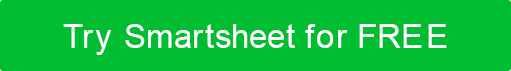 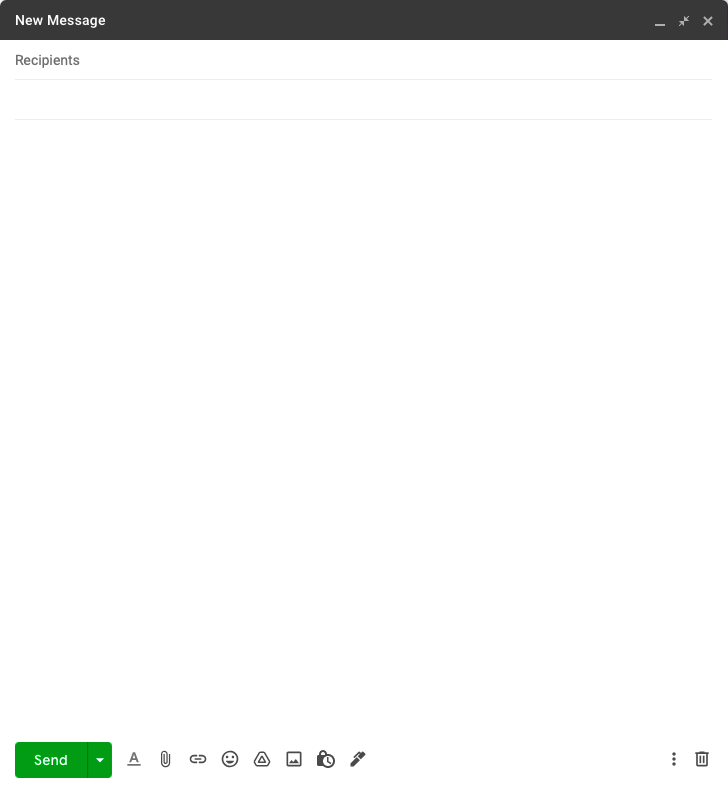 Prezado [Nome do Cliente], Ficamos felizes em trabalhar com você no [nome do projeto]. Agora que o projeto está concluído, gostaríamos de ouvir seu feedback. Se você tiver um momento, responda a esta pequena pesquisa sobre sua experiência.Para as seguintes perguntas, coloque [ X ] na caixa que se aplica:Como você classificaria sua experiência com nossa equipe de projeto?[] Muito satisfeito[] Satisfeito[] Nem satisfeitos nem insatisfeitos[] Insatisfeita [] Muito insatisfeitaTodas as suas preocupações foram tratadas?[] Sim[] Não[] Não tenho certeza[] Outro:  Quão satisfeito você está com o resultado?[] Muito satisfeito[] Satisfeito[] Nem satisfeitos nem insatisfeitos[] Insatisfeita [] Muito insatisfeitaQual a probabilidade de retornar para projetos futuros? [] Altamente provável[] Provável[] Não tenho certeza[] Improvável[] Altamente improvável Forneça feedback adicional respondendo às seguintes perguntas:O que foi bem? O que poderia ser feito de novo?Resposta:

O que não foi bem? O que você sugere que façamos diferente para melhorar sua experiência em relação a projetos futuros?Resposta:Algum pensamento ou preocupação adicional?Resposta:Obrigado por aproveitar o tempo para responder essas perguntas. Sinceramente[Nome]DISCLAIMERTodos os artigos, modelos ou informações fornecidos pelo Smartsheet no site são apenas para referência. Embora nos esforcemos para manter as informações atualizadas e corretas, não fazemos representações ou garantias de qualquer tipo, expressas ou implícitos, sobre a completude, precisão, confiabilidade, adequação ou disponibilidade em relação ao site ou às informações, artigos, modelos ou gráficos relacionados contidos no site. Qualquer dependência que você deposita em tais informações está, portanto, estritamente em seu próprio risco.